Mummo joka luuli osaavansa lentää, hyppäsi katolta ja mursi jalkansa.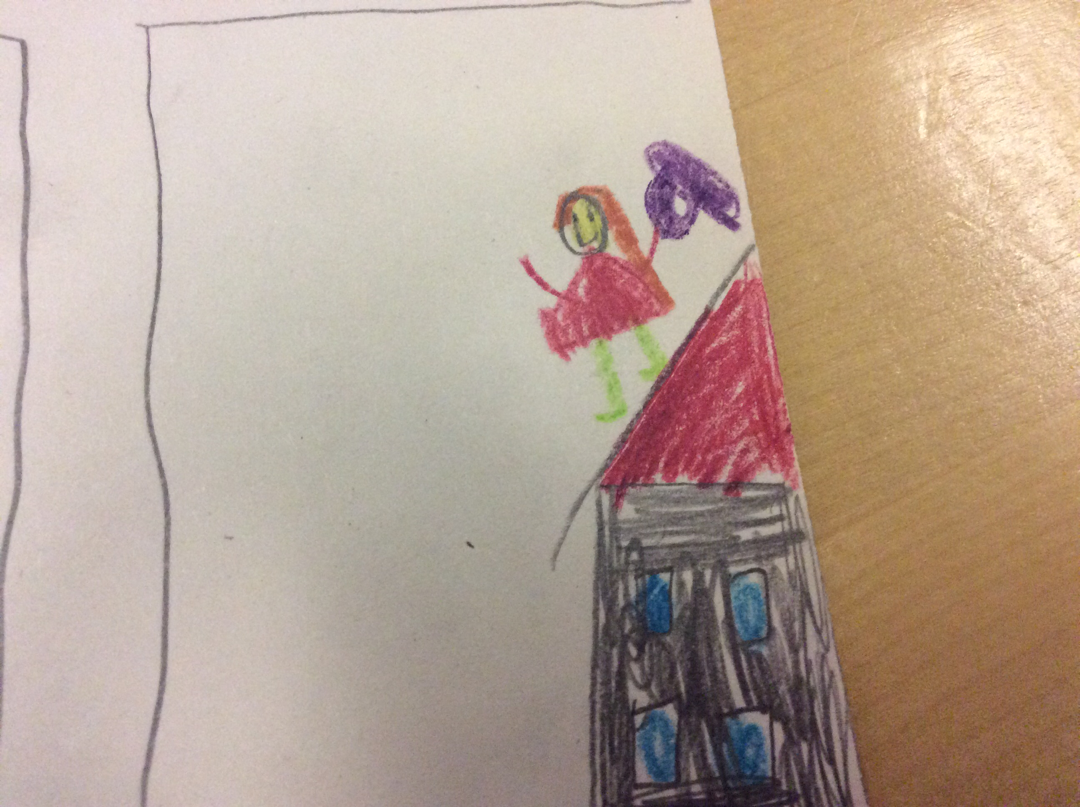 Tässä mummo joka on juuri on hyppäämässä katolta.